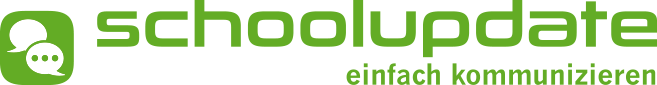 Liebe Eltern!Unsere Schule hat sich dafür entschieden künftig auch digital mit Ihnen zu kommunizieren bzw. Informationen auszutauschen. Wir werden hierfür die innovative Lösung „SchoolUpdate“ verwenden. SchoolUpdate kann am Smartphone installiert – es gibt eine SchoolUpdate App - oder online aufgerufen und verwendet werden: www.schoolupdate.com.Um SchoolUpdate verwenden zu können, müssen Sie bitte zwei Kleinigkeiten erledigen.Allem voran Ihr Anmeldecode:Was ist zu tun? SchoolUpdate App auf Smartphone installieren oder im Web aufrufenAndroid: App von GooglePlay bzw. AppGallery herunterladeniOs:  App vom AppStore herunterladenoder www.schoolupdate.com aufrufen
 Anmeldecode einlösenAuf „Anmeldecode einlösen“ klicken und Ihren Code eingebenSie haben noch nie SchoolUpdate verwendet:
- geben Sie Ihre Persönlichen Daten,
  die Mailadresse und ein Passwort ein
- Sie erhalten eine Mail und/oder SMS 
  mit Ihrem Benutzernamen
- diese Info finden Sie auch in der ersten Nachricht in Schoolupdate
Den zweiten Anmeldecode für ein weiteres Kind einlösen
- „Kind zuordnen“ wählen und danach mit Ihrem gewohnten Benutzernamen
  und Passwort einloggen Einloggen & Fertig!
Sie können sich nun jederzeit mit Ihrem Benutzernamen und gewähltem Passwort in der App oder auf www.schoolupdate.com einloggen.Melden Sie sich bitte, sollten Sie bei der Verwendung von SchoolUpdate Hilfe brauchen!Bei technischen Fragen kontaktieren Sie bitte das SchoolUpdate-Support Team: support@schoolupdate.comNoch ein Tipp: Weitere Informationen (Anleitungen, FAQ-Sammlung,…) finden Sie auf www.schoolupdate.com.Herzlichen Dank und liebe Grüße,Kind: Vorname Zuname (Klasse)Ihr Anmeldecode: AnmeldecodeDatumUnterschrift 